GR. IVPIĄTEK - 27.02.2021r.ZagadkaMam dwie dzielne pomocnice,Cienką igłę i nożyce.One kroją ona zszywa.Powiedz, jak ja się nazywam?„Mechaniczna igła” – bajka z serii Pomysłowy Dobromirhttps://youtu.be/xxv-U7MZFlo      3.  Rozmowa z dziećmi.       - Co przydarzyło się chłopcu?       - Czym chłopiec zszywał materiał?       - Kto w pracy pomagał chłopcu?       - Co wymyślił chłopiec?      4 .Zimowe ćwiczenia -  „W podskakach i rytmika dla dzieci”.https://youtu.be/H08aiHpZK_s        5. Ćwiczenia oddechowe – „Długi oddech”.          Dzieci dmuchają na piórka, starając się jak najdłużej utrzymać je w powietrzu.6. Krawcowa – wytnij (pomaga rodzic), ułóż i przyklej .Nazwij przybory potrzebne krawcowej.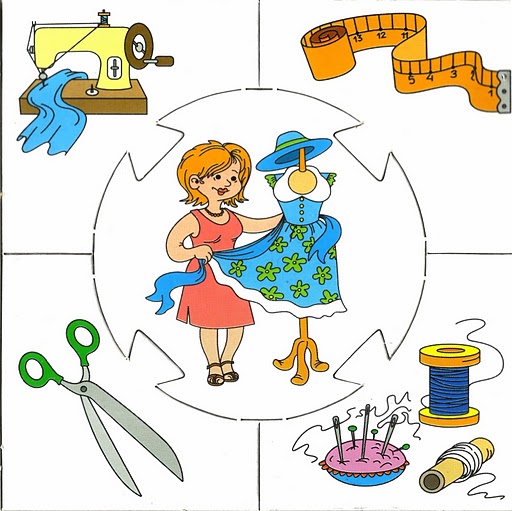 Źródło: https://rayitodecolores.blogspot.com.es/2013/10/los-oficios-puzzle.html8. Połącz ubrania z odpowiednią częścią ciała.